LESSON DEVELOPMENT TWO IDENTIFYING AND NAMING TWO - DIMENSIONAL SHAPES (SQUARE, RECTANGLE AND CIRCLE) Reference book – New Method Mathematics Book 1 2 3Instructional Materials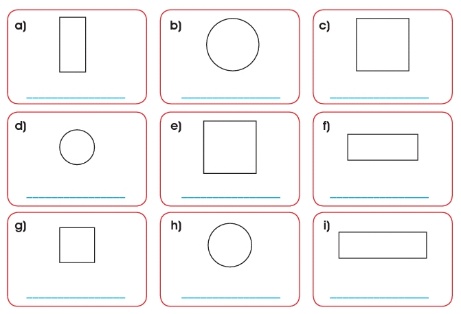 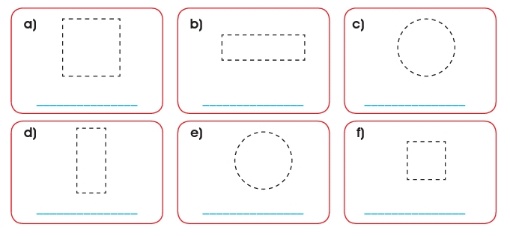 STAGE/TIMETEACHER’S ACTIVITIESLEARNER'S ACTIVITIES – MIND/HANDS ONLEARNING POINTSStep 1Introduction – Introductory Activities (5 minutes)Guides the pupils to sort the shapes according to how they look alike. 3 shapes look like this shape –7 shapes look like this shape – 5 shapes look like this shape – Linking the Previous knowledge to the new lesson Step 2 Development (5 minutes) Grouping1. Groups the learners into four groups – A, B, C, and D. 2. Guide the learners to choose a leader and secretary for your group. 3. Gives each group learning materials – dice, match box and peak milk tin. Cut the shape of square, rectangle and circle. 1. Belong to a group. 2. Choose their leader and secretary. 3. Received learning materials for their group. Learner’s group, leader and secretary confirmed.Step 3Development – Groups Activities (5 minutes)Asks pupils – 1. Trace out the face of a ludo dice. 2. Do the same for all the faces 3. Collect the shapes that look like the faces from the shape box.Tells them – The faces you have traced are called  squares.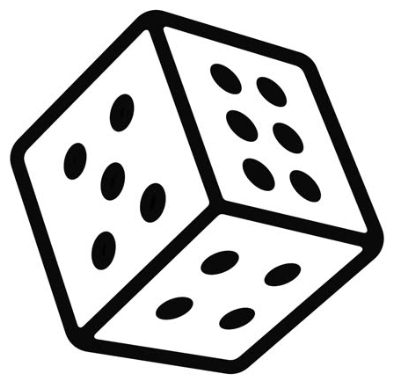  Identifying and naming square Step 4Development – Groups Activities (5 minutes) Asks pupils –1. Trace out the face of a match box. 2. Do the same for all the faces. 3. Collect the shapes that look like the faces from the shape box.Tells them – The faces you have traced are called  rectangle.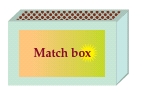 Identifying and naming rectangle Step 5Development – Groups Activities(5 minutes) Asks pupils –1. Trace out the face of a peak milk tin. 2. Do the same for all the faces. 3. Collect the shapes that look like the faces from the shape box.Tells them – The faces you have traced are called  circle.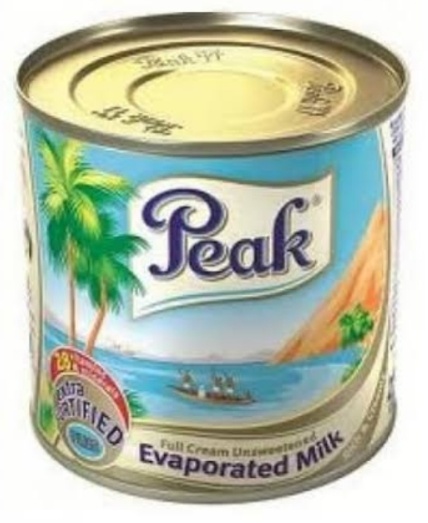 Identifying and naming circle Step 6Development – Groups Activities and Presentation (5 minutes)Asks pupils – Name each shape.Naming square, rectangle and circle Step 7Development(5 minutes) To conclude the lesson, the teacher revises the entire lesson and ask the key questions.  SUMMARY AND KEY QUESTIONS Write the name of each traced shape in your notebook.The learners listen, ask and answer questions.Lesson Evaluation and Conclusion 